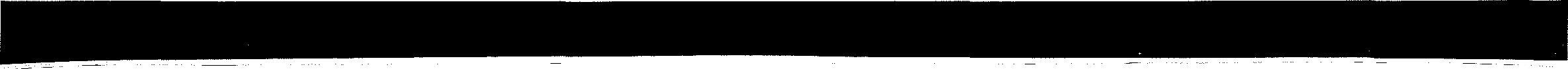 Accounting statements 2019-20 for:Name of body: Templeton Community Council	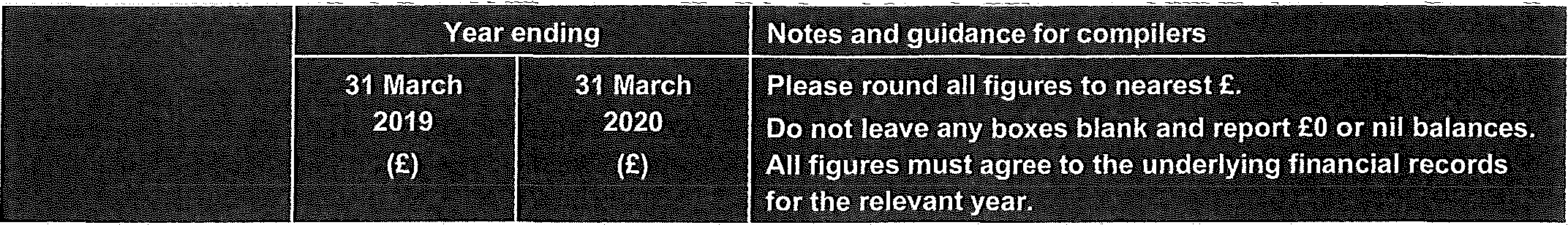 Statement of income and expenditure/receipts and paymentsBalances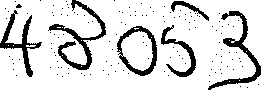 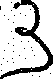 brought forward(+) lncome from local taxation/levy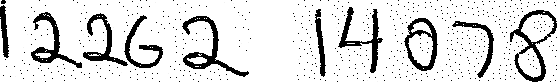 (+) Total other receipts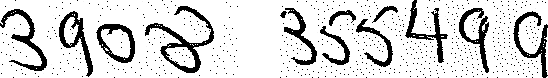 (-) Staff costs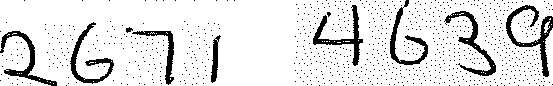 (-) Loaninterest/capital	 repayments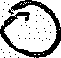 (-) Total other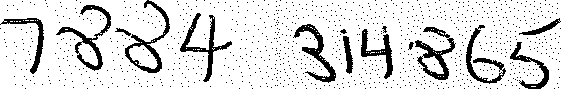 payments(=) Balances carried forward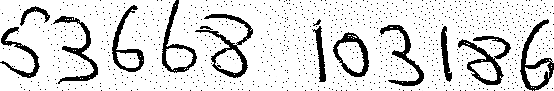 Statement of balances	(+) Debtors and stock balances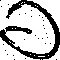 (+) Totalcash and investments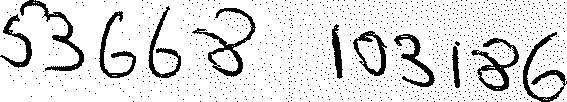 (-) Creditors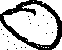 (=) Balances carried forward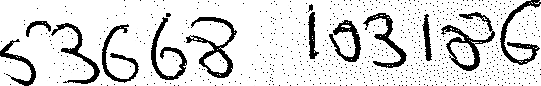 Total fixed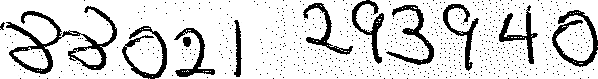 assets andlong-term assetsTotal borrowing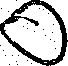 Total balances and reserves at the beginning of the year as recorded in the financial records. Must agree to line 7 of the previous year.Total amount of income received/receivable in the year from local taxation (precept) or levy/contribution from principal bodies.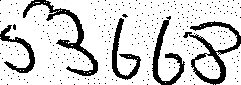 Total income or receipts recorded in the cashbook minus amounts included in line 2. Includes support, discretionary and revenue grants.Total expenditure or payments made to and on behalf of all employees. Include salaries and wages, PAYE and NI(employees and employers), pension contributions and related expenses eg. termination costs.Total expenditure or payments of capital and interest made during the year on external borrowing (if any).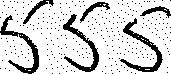 Total expenditure or payments as recorded in the cashbook minus staff costs (line 4) and loan interest/capital repayments (line 5).Total balances and reserves at the end of the year. Must equal (1+2+3) — (4+5+6).Income and expenditure accounts only: Enter the value of debts owed to the body and stock balances held at the year-end.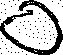 All accounts: The sum of all current and deposit bank accounts, cash holdings and investments held at 31 March. This must agree with the reconciled cashbook balance as per the bank reconciliation.Income and expenditure accounts only: Enter the value of monies owed by the body (except borrowing) at the year-end.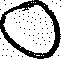 Total balances should equal line 7 above: Enter the total of(8+9-10).The asset and investment register value of all fixed assets and any other long-term assets held as at 31 March.The outstanding capital balance as at 31 March of all loans from third parties (including PWLB).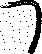 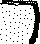 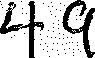 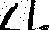 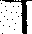 Trust funds	The body acts as sole trustee for and is responsible for disclosure note                 N/A                       N/A	managing (a) trust fund(s)/assets (readers should note that thefigures above do not include any trust transactions